24 мая 2022 года                                                                                   № 40/165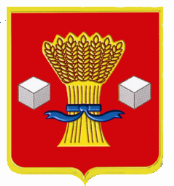 СВЕТЛОЯРСКАЯ РАЙОННАЯ ДУМА ВОЛГОГРАДСКОЙ ОБЛАСТИРЕШЕНИЕПринято  Светлоярской районной Думой  24.05.2022Руководствуясь Федеральным законом от 24.07.2007 № 209-ФЗ «О развитии малого и среднего предпринимательства в Российской Федерации», Федеральным законом от 06.10.2003 № 131-ФЗ «Об общих принципах организации местного самоуправления Российской Федерации», Уставом Светлоярского муниципального района Волгоградской области, Светлоярская районная Думар е ш и л а:Внести в решение Светлоярской районной Думы Волгоградской области от 03.02.2021 № 22/89 «Об утверждении Порядка формирования, ведения и обязательного опубликования перечня муниципального имущества Светлоярского муниципального района Волгоградской области, свободного от прав третьих лиц (за исключением права хозяйственного ведения, права оперативного управления, а также имущественных прав субъектов малого и среднего предпринимательства), предусмотренного частью 4 статьи 18  Федерального закона от 27 июля 2007 г.                № 209-ФЗ «О развитии малого и среднего предпринимательства в Российской Федерации» (далее – Решение) следующие изменения:часть 3 решения изложить в следующей редакции:«3. Настоящее решение вступает в силу с момента его опубликования.»;В Порядке формирования, ведения и обязательного опубликования перечня муниципального имущества Светлоярского муниципального района Волгоградской области, свободного от прав третьих лиц (за исключением права хозяйственного ведения, права оперативного управления, а также имущественных прав субъектов малого и среднего предпринимательства), предусмотренного частью 4 статьи 18  Федерального закона от 27 июля 2007 г. № 209-ФЗ «О развитии малого и среднего предпринимательства в Российской Федерации»,  утвержденном вышеуказанным решением:1.2.1.	 Пункт 2 изложить в следующей редакции:«2. В Перечень вносятся сведения о муниципальном имуществе, соответствующем следующим критериям:1)	муниципальное имущество свободно от прав третьих лиц (за исключением права хозяйственного ведения, права оперативного управления, а также имущественных прав субъектов малого и среднего предпринимательства, физических лиц, применяющих специальный налоговый режим);2)	муниципальное имущество не ограничено в обороте, за исключением случаев, установленных законом или иными нормативными правовыми актами;3)	муниципальное имущество не является объектом регионального назначения;4)	муниципальное имущество не является объектом незавершенного строительства, объектом жилищного фонда или объектом сети инженерно-технического обеспечения, к которому подключен объект жилищного фонда;5)	в отношении муниципального имущества не принято в установленном порядке решение о предоставлении его иным лицам;6)	муниципальное имущество не включено в программу (план) приватизации муниципального имущества на текущий финансовый год и на плановый период;7)	муниципальное имущество не признано аварийным и подлежащим сносу или реконструкции;8)	земельный участок не предназначен для ведения личного подсобного хозяйства, огородничества, садоводства, индивидуального жилищного строительства;9)	земельный участок не относится к земельным участкам, предусмотренным подпунктами 1-10, 13-15, 18 и 19 пункта 8 статьи 39.11 Земельного кодекса Российской Федерации, за исключением земельных участков, предоставленных в аренду субъектам малого и среднего предпринимательства;10)	муниципальное движимое имущество не относится к имуществу, которое теряет свои натуральные свойства в процессе его использования (потребляемым вещам), к имуществу, срок службы которого составляет менее 5 лет или которое не подлежит предоставлению в аренду на срок 5 лет и более в соответствии с законодательством Российской Федерации.».1.2.2. подпункт 1 пункта 6 изложить в следующей редакции:«1) если в течение двух лет со дня включения сведений о муниципальном имуществе в Перечень в отношении такого имущества от субъектов малого и среднего предпринимательства или организаций, образующих инфраструктуру поддержки субъектов малого и среднего предпринимательства, физических лиц, применяющих специальный налоговый режим, не поступило:ни одной заявки на участие в аукционе (конкурсе) на право заключения договора, предусматривающего переход прав владения и (или) пользования в отношении муниципального имущества, в том числе на право заключения договора аренды земельного участка;ни одного заявления о предоставлении муниципального имущества, в том числе земельного участка, в отношении которого заключение указанного договора может быть осуществлено без проведения аукциона (конкурса) в случаях, предусмотренных Федеральным законом «О защите конкуренции» или Земельным кодексом Российской Федерации;».1.2.3. дополнить пунктом 11 следующего содержания: «11. Администрация Светлоярского муниципального района Волгоградской области предоставляет в комитет экономической политики и развития Волгоградской области:1)	сведения о перечнях муниципального имущества – в течение 10 рабочих дней со дня их утверждения;2)	сведения об изменениях, внесенных в перечни муниципального имущества, в том числе о ежегодных дополнениях таких перечней муниципальным имуществом, - в течение 10 рабочих дней со дня их утверждения, но не позднее 5  ноября текущего года.».2.	Настоящее решение вступает в силу с момента его официального опубликования.Председатель СветлоярскойГлава Светлоярскогорайонной Думымуниципального района_________________Н.И.Думбрава________________Т. В. Распутина